Gloria’s Gang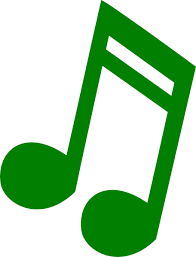 Gloria Ellis’ VocalistsStudents from Llanfyllin, Welshpool and Newtown High Schools taking part in a musical evening Friday 3rd May atLlansilin Church 7:00pm  £5 on the doorYoung people: FREE Proceeds to St Silins Church and Wales Air Ambulance Refreshments will be available afterwards